目  录1.	硬件需求	32.	要解决的问题	33.	解决办法	33.1.	引入TcContextName的概念及应用	33.2.	引入TcContextId的概念及应用	4文档正文要求硬件需求倍福PC（TwinCAT 3软件）。要解决的问题TwinCAT  3工程，多个task任务下分别有不同的工程代码，在不同的任务下不同工程代码中新建的变量，编译后输入/输出变量却出现在其他的task任务接口下，或者出现在默认接口下，或者有的变量接口正常，有的却在别的任务下，如何解决此类问题？解决办法引入TcContextName的概念及应用如下图所示，新建的变量前面加上一行属性代码，{attribute ‘TcContextName’:=’Task_6’}即指定了下一行新建的变量在Task_6任务下，当然变量也会出现在Task_6任务的接口下。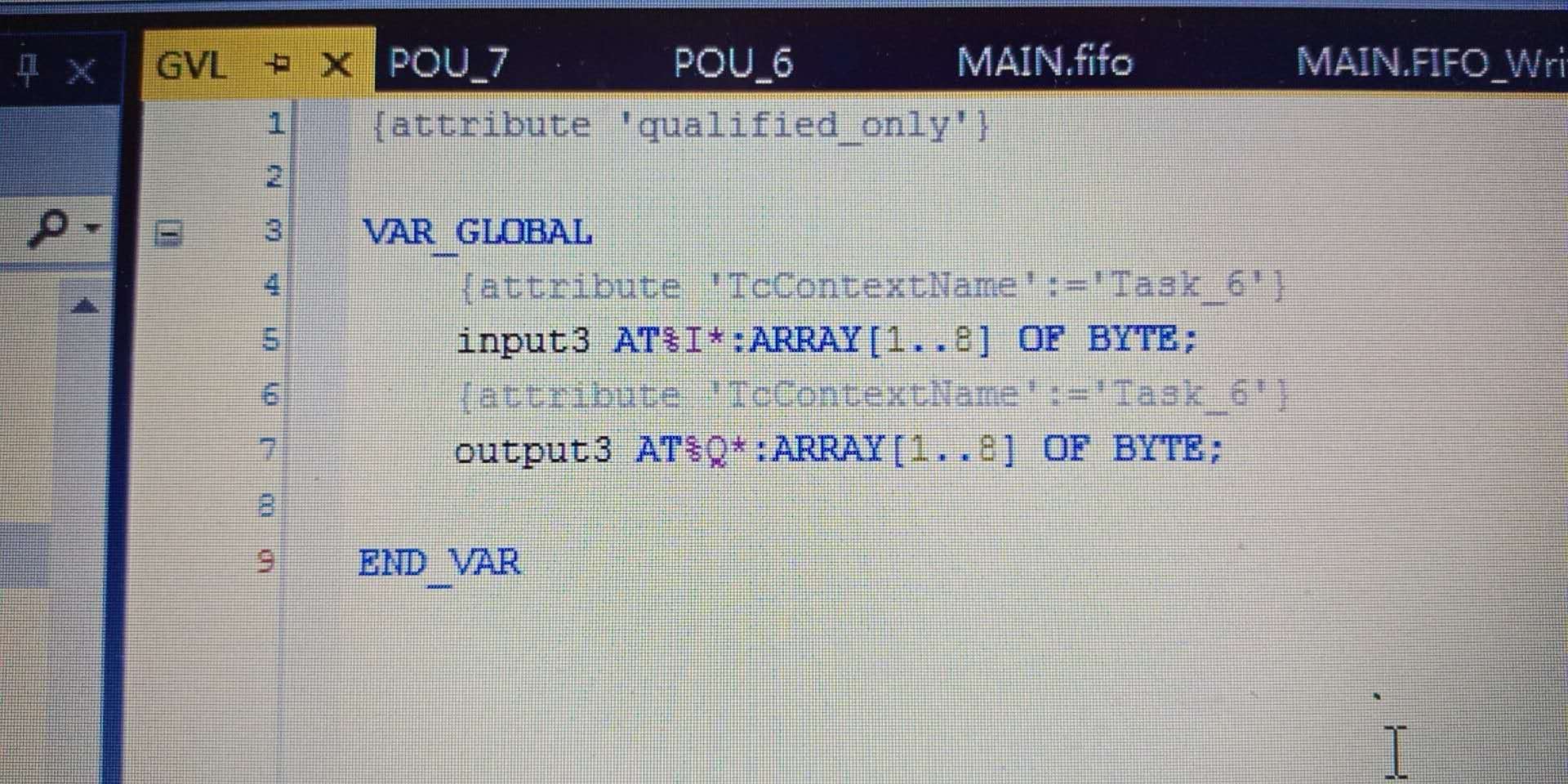 参考资料：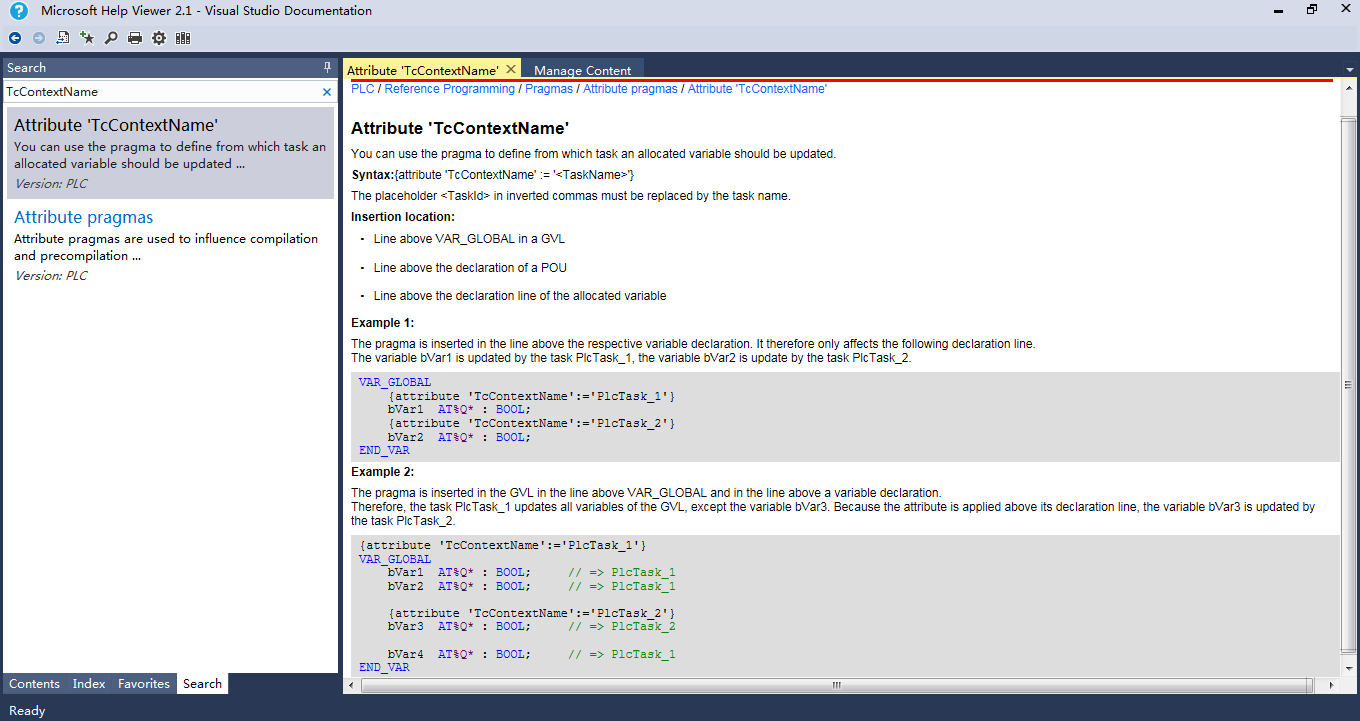 引入TcContextId的概念及应用当然也可以引入{attribute ‘TcContextId’:=’1’}的方式，方法与TcContextName一样，只是将任务名换成了任务的Id值: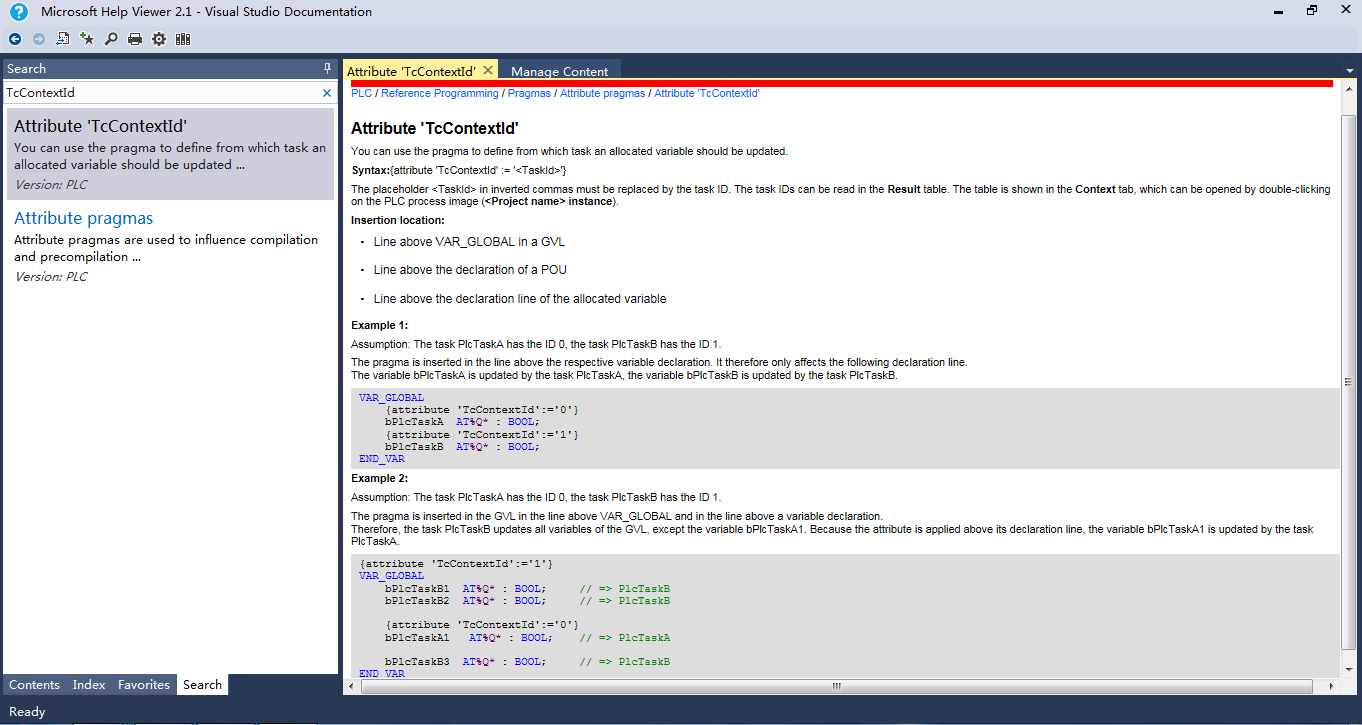 上海（ 中国区总部）中国上海市静安区汶水路 299 弄 9号（市北智汇园）电话: 021-66312666		传真: 021-66315696		邮编：200072北京分公司北京市西城区新街口北大街 3 号新街高和大厦 407 室电话: 010-82200036		传真: 010-82200039		邮编：100035广州分公司广州市天河区珠江新城珠江东路16号高德置地G2603室电话: 020-38010300/1/2 	传真: 020-38010303		邮编：510623成都分公司成都市锦江区东御街18号 百扬大厦2305 房电话: 028-86202581 		传真: 028-86202582		邮编：610016作者：张洪彪张洪彪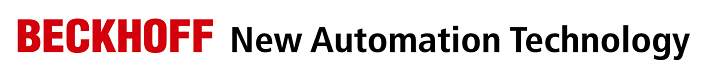 中国上海市静安区汶水路 299 弄 9-10 号市北智汇园4号楼（200072）TEL: 021-66312666FAX: 021-66315696职务：华东区技术工程师中国上海市静安区汶水路 299 弄 9-10 号市北智汇园4号楼（200072）TEL: 021-66312666FAX: 021-66315696日期：2019-02-192019-02-19中国上海市静安区汶水路 299 弄 9-10 号市北智汇园4号楼（200072）TEL: 021-66312666FAX: 021-66315696邮箱：hb.zhang@beckhoff.com.cnhb.zhang@beckhoff.com.cn中国上海市静安区汶水路 299 弄 9-10 号市北智汇园4号楼（200072）TEL: 021-66312666FAX: 021-66315696电话：020-38010300-811（可选）020-38010300-811（可选）中国上海市静安区汶水路 299 弄 9-10 号市北智汇园4号楼（200072）TEL: 021-66312666FAX: 021-66315696TwinCAT 3 工程编译后变量不在相应Task任务接口下的解决办法摘  要：本文介绍了倍福PC TwinCAT 3 工程编译后变量不在相应Task任务接口下的解决办法。关键字：TwinCAT 3，变量，Task任务接口附  件：历史版本：免责声明：我们已对本文档描述的内容做测试。但是差错在所难免，无法保证绝对正确并完全满足您的使用需求。本文档的内容可能随时更新，也欢迎您提出改进建议。参考信息：内容组成：目录：模板中目录为“域”，如果内容超过10页，右键单击刷新域即可，否则可以删除测试条件：软件版本，如果有必要，记录下硬件的型号和版本 准备工作：只要做一次但必须保证正确无误的步骤，比如接线、IP设置、加路由等操作步骤：正常的操作截图常见问题：在不同的测试和应用条件下，由不同的工程师积累的故障处理经验截图：只截必要的部分。避免全屏截图，不美观，并且不能突出重点。尽量在截图中圈红标注关键信息尽量使全文截图显示为同样的比例正文字体和编号：直接在模板上编辑文字，即可延用字体和编号设置如果是复制粘贴来的文字，可使用格式刷，使之与全文风格一致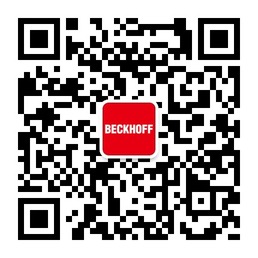 请用微信扫描二维码通过公众号与技术支持交流请用微信扫描二维码通过公众号与技术支持交流倍福中文官网：http://www.beckhoff.com.cn/请用微信扫描二维码通过公众号与技术支持交流倍福虚拟学院：http://tr.beckhoff.com.cn/请用微信扫描二维码通过公众号与技术支持交流招贤纳士：job@beckhoff.com.cn技术支持：support@beckhoff.com.cn产品维修：service@beckhoff.com.cn方案咨询：sales@beckhoff.com.cn